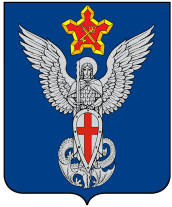 АдминистрацияЕрзовского городского поселенияГородищенского муниципального районаВолгоградской области403010, р.п. Ерзовка, ул. Мелиоративная, дом 2,  тел/факс: (84468) 4-76-20, 4-79-15П О С Т А Н О В Л Е Н И Еот  22.09. 2020 года              №241Об утверждении документации по планировке территории В соответствии со статьей 45 Градостроительного кодекса РФ,   в целях обеспечения устойчивого развития территорий, выделения элементов планировочной структуры, установления границ земельных участков, на которых расположены объекты капитального строительства, границ земельных участков, предназначенных для строительства и размещения линейных объектов, учитывая результаты публичных слушаний, администрация Ерзовского городского поселения Городищенского муниципального района Волгоградской области постановляет:Утвердить документацию по планировке территории – проект планировки территории и проект межевания территории, подготовленную ФГБУ «Волгоградмелиоводхоз», по объектам: -«Реконструкция напорного  трубопровода от ГНС№2 (две нитки) Городищенской оросительной системы, Городищенский район, Волгоградская область»;- «Реконструкция напорного трубопровода от ГНС№1 (две нитки) Городищенской оросительной системы, Городищенский район, Волгоградская область»;- «Техническое перевооружение (замена) гидро-силового оборудования головной насосной станции №2 Городищенской оросительной системы, Городищенский район, Волгоградская область»;- «Техническое перевооружение (замена) гидро-силового оборудования головной насосной станции №1 Городищенской оросительной системы, Городищенский район, Волгоградская область»; - «Техническое перевооружение (замена) рыбозащитного сооружения головной насосной станции №1 Городищенской оросительной системы, Городищенский район, Волгоградская область». Опубликовать настоящее постановление в газете «Междуречье» и разместить на официальном сайте муниципального образования.Контроль за исполнением настоящего постановления оставляю за собой.Глава  Ерзовскогогородского поселения                                                                               С.В.Зубанков